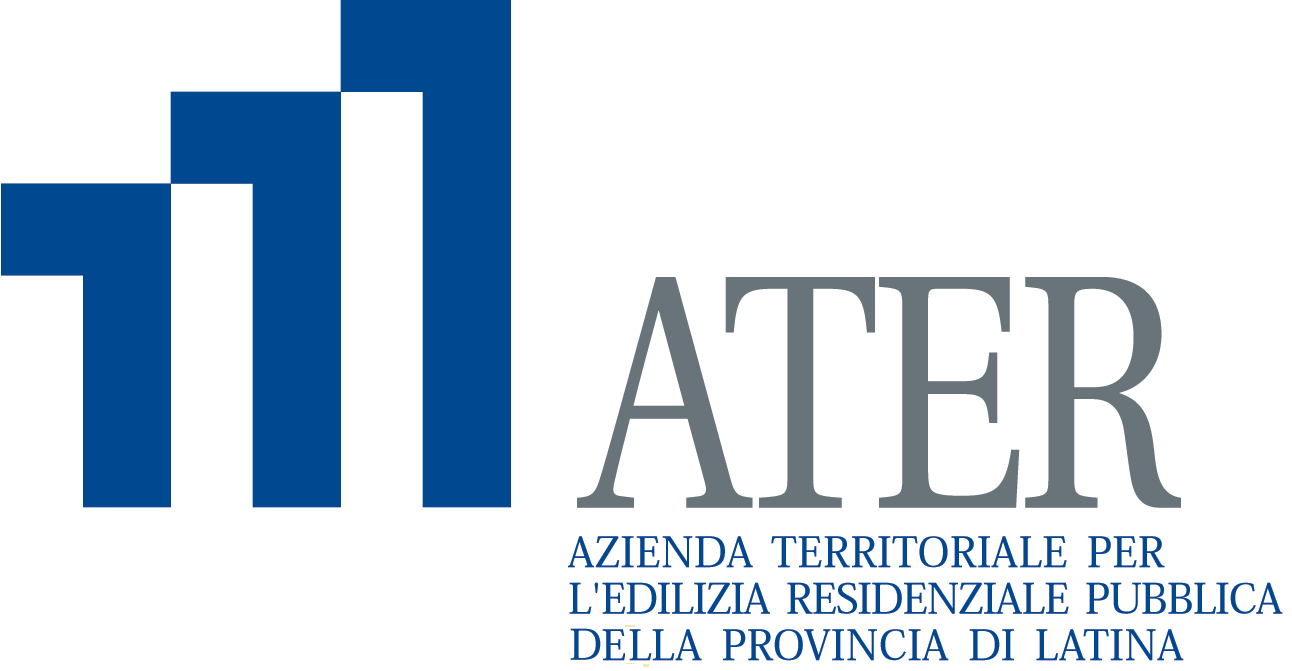 DOMANDA DI ASSEGNAZIONE IN LOCAZIONE DEGLI ALLOGGI A CANONE CALMIERATO, DI PROPRIETA’ DELL’ATER DELLA PROVINCIA DI LATINA, SITI NEL COMUNE DI LENOLA .….l.... sottoscritto/a………………………………………….….   ….……………………..………………………..….….                                 (Cognome)                                                        (Nome)Nat.... a ………..……...……..………..…………. Prov. …..…….. il …........../ …........../ …..............residente a ………………………..……..….. Via…………..……..…………..……….. N. …….…..Codice Fiscale ………………………………….………Tel. ……………..……/ ……..……………Il cui nucleo familiare si compone di n. …… persona/e;  Presa visione del Bando di concorso, per la formazione di una graduatoria aperta finalizzata all’assegnazione in locazione di alloggi a canone calmierato, di proprietà dell’Ater della Provincia di Latina, siti nel Comune di Lenola,CHIEDEl'assegnazione in locazione di un alloggio a canone calmierato, disponibile nell'ambito del territorio del Comune di Lenola.DICHIARAZIONE RESA AI SENSI DEGLI ARTT. 46 E 47 DEL DPR 445/2000.Il sottoscritto, consapevole della responsabilità penale prevista dall'art. 76 del D.P.R. 445/2000, per le ipotesi di falsità in atti e dichiarazioni mendaci, dichiara di possedere i seguenti requisiti: cittadinanza:italiana;ovvero per gli stranieri :cittadinanza dello Stato ………………………....……….. aderente all'Unione Europea;cittadinanza dello Stato ………………………………….. non aderente all'Unione Europea, in possesso del permesso di soggiorno almeno biennale di cui all'art. 27 della legge 189/2002 e ss.mm.ii. e di risultare iscritto nelle liste di collocamento ovvero di esercitare una regolare attività di lavoro subordinato o di lavoro autonomo (Art. 38 della Legge n. 40/1998 ss.mm.ii.);essere lavoratore dipendente o autonomo, ovvero pensionato; 	Residenza anagrafica nel Comune di Lenola; attività lavorativa esclusiva o principale nel Comune di Lenola; (allegare dichiarazione del datore di lavoro);reddito annuo complessivo del nucleo familiare di EURO …………………………….;mancanza di titolarità da parte di tutti i componenti il nucleo familiare: del diritto di proprietà, uso, usufrutto, abitazione su di un alloggio adeguato alle esigenze del nucleo familiare nell'ambito territoriale del Comune di Lenola e nel Comune di residenza, qualora diverso dal Comune nel quale svolge l'attività lavorativa esclusiva o principale e, comunque, nell'ambito del territorio nazionale, su beni patrimoniali di valore complessivo non superiore a quello stabilito ai sensi dell'art. 21 del R.r. n. 2/2000 e ss.mm.ii.assenza di precedente assegnazione in proprietà o con patto di futura vendita di altro alloggio costruito a totale carico, con il concorso, con il contributo o con il finanziamento agevolato dello Stato o di altro Ente pubblico;non aver ceduto ovvero ottenuto la proprietà di un alloggio in forza di leggi che consentono l’alienazione del patrimonio E.R.P.;non aver abusivamente occupato un alloggio di Edilizia Residenziale Pubblica; non aver procedimenti di sfratto per morosità in corso e di non essere stato oggetto di ordinanza, sentenza esecutiva o verbale di conciliazione giudiziaria di sfratto per morosità.Dichiara di partecipare in maniera autonoma, rispetto il nucleo familiare originario, in qualità di:Figlio coniugato, facente parte di una unione civile o convivente di fatto;Figlio nubendo;Persona sola con un figlio a carico.CONDIZIONI OGGETTIVE E SOGGETTIVE:Barrare con una crocetta la casella corrispondente alla condizione che interessa ed allegare la specifica documentazione come indicato nel Bando di assegnazioni….1…. sottoscritto/a ……………………………………………… dichiara altresì:Non è possibile barrare più condizioni all'interno della stessa categria:Il sottoscritto, in relazione alla composizione del proprio nucleo familiare ed alle proprie esigenze abitative, indica, di seguito, una sola tipologia di immobile di cui si dovrà tener conto al fine della eventuale convocazione per l’assegnazione di un alloggio.La sottoscrizione del presente modulo autorizza al trattamento dei dati personali a norma della Legge 196/2003 e ss.mm.ii.Data  ……/……/………                                              Il Dichiarante ………………………………………….DICHIARAZIONE SOSTITUTIVA DI CERTIFICAZIONE(art.46 - D.P.R. 445/2000)Il sottoscritto …………………………………………………………………………………………..nato a ……………………………………….. -  Provincia di ……………… il ……………………..residente a ……………………….………. in Via/Piazza …………………………….., n. ………,consapevole che in caso di dichiarazione mendace sarà punito ai sensi del Codice Penale secondo quanto prescritto dall'art. 76 del succitato D.P.R. 445/2000 e che , inoltre, qualora dal controllo effettuato emerga la non veridicità del contenuto di taluna delle dichiarazioni rese, decadrà dai benefici conseguenti al provvedimento eventualmente emanato sulla base della dichiarazione non veritiera ( art. 75 D.P.R. 445/2000).                                                                DICHIARA……………………………………...……………………………………………………………………………………….……………………………………...……………………………………………………………………………………….……………………………………...……………………………………………………………………………………….……………………………………...……………………………………………………………………………………….……………………………………...……………………………………………………………………………………….……………………………………...……………………………………………………………………………………….……………………………………...……………………………………………………………………………………….……………………………………...……………………………………………………………………………………….……………………………………...……………………………………………………………………………………….……………………………………...……………………………………………………………………………………….……………………………………...……………………………………………………………………………………….……………………………………...……………………………………………………………………………………….……………………………………...……………………………………………………………………………………….……………………………………...……………………………………………………………………………………….Data /luogo ……………………/…………………….			In fede……………………………………N.B. La mancata sottoscrizione comporta l'inammissibilità della domanda.Per eventuali informazioni rivolgersi al Servizio Utenti dell’A.T.E.R. di Latina, via Curtatone, n. 2, nei giorni riservati al pubblico: dalle ore 10 alle ore 12 dei giorni lunedì, mercoledì e venerdì e dalle ore 15,30 alle ore 16,30 dei giorni martedì e giovedì.Il modello di domanda è disponibile sul sito INTERNET dell’Azienda all’indirizzo www.aterlatina.it.Sarà dichiarata inammissibile la domanda inviata utilizzando un modello differente rispetto a quello disponibile sul sito.La domanda di partecipazione al Bando, pena l'inammissibilità della stessa dovrà:essere compilata in ogni sua parte e debitamente sottoscritta;essere inviata via pec all’indirizzo servizio@pec.aterlatina.it con l'indicazione “DOMANDA PER ASSEGNAZIONE ALLOGGIO A CANONE CALMIERATO UBICATO NEL COMUNE DI LENOLA”:avere la dichiarazione Anagrafico - Reddituale, debitamente compilata e sottoscritta:contenere copia del documento d'identità valido del richiedente e, per gli stranieri extracomunitari, copia del passaporto e del permesso/carta di soggiorno di tutti i componenti il nucleo familiare;per i non residenti, avere allegata specifica dichiarazione del datore di lavoro o altra idonea documentazione che comprovi che svolgono attività lavorativa esclusiva o principale nel Comune di Lenola;Il protocollo dell’Ente farà fede del rispetto della data di presentazione della domanda.Documentazione occorrente per la verifica delle condizioni al fine dell’attribuzione del punteggio.Ai fini della valutazione e verifica delle condizioni di cui sopra, pena la non attribuzione del relativo punteggio, dovrà essere allegata idonea e specifica documentazione ed in particolare:per la categoria A): autocertificazione;per la categoria  B): copia del certificato di invalidità;per la categoria  C): documento che attesta la condizione;per la categoria D): autocertificazione e in caso di figli maggiorenni fino a 26 anni l'attestazione d'iscrizione in istituto scolastico/università;per la categoria E): autocertificazione;per la categoria F ): copia del contratto di locazione e relativo Mod. F23 del pagamento annualità successiva, che regola la continuità dello stesso;per la categoria G): autocertificazione;per la categoria H): autocertificazione;per la categoria I): perizia asseverata di un tecnico abilitato;per la categoria L): autocertificazione.DICHIARAZIONE ANAGRAFICO - REDDITUALEIl/La sottoscritto/a …………………….………………………….…………………………………………….. Recapito telefonico………………………………………………………………………, cell. ..……………………………..………………………………………, Comune……………………………….. Via………………..………………………………………., n…..…., In qualità di Dichiarante, ai sensi e per gli effetti dell’art. 76 T.U. pubblicato con D.P.R. del 28/12/2000, n. 445,     consapevole delle responsabilità penali per dichiarazioni mendaci, per esibizione di atto falso o contenente dati non corrispondenti a verità dichiara:- che la situazione anagrafico-reddituale del proprio nucleo familiare per il periodo dall’ 01/01/20___al 31/12/20___ è stata:			IL DICHIARANTE								 		 LUOGO ___________________________, DATA _____/ _____/ ________                                                                    		 ______________________________________________I figli conviventi coniugati, facenti parte di unione civile, conviventi di fatto, nubendi ovvero le persone sole con almeno un figlio a carico devono indicare i componenti del solo nucleo familiare che si andrà a costituire prescindendo dai nuclei familiari di provenienza.				          (L’apposizione della firma è valida anche ai sensi del  D. Lgs. 196/2003, per il consenso al trattamento dei dati personali)Indicare; D: Dichiarante; C: Coniuge; F: Figlio; A: Altra persona presente nello stato di famiglia.I requisiti sopraindicati dovranno essere posseduti dal richiedente e da parte degli altri componenti il nucleo familiare alla data di presentazione della domanda nonché al momento della sottoscrizione del contratto di locazione, ad esclusione di quello previsto alla precedente lettera b), che potrà essere posseduto dal solo richiedente. Categoria CondizionePuntiAEssere residente nel Comune di Lenola da almeno:5 anni210 anni415 anni620 anni e oltre8BAvere nel nucleo familiare soggetti inabili al lavoro o invalidi civili con un grado di invalidità pari o superiore al 66%  (allegare fotocopia del certificato di invalidità)16CDi dover abbandonare l’alloggio o di averlo dovuto abbandonare da non oltre 24 mesi a seguito di:  provvedimento esecutivo di rilascio di abitazione per cause diverse dalla morosità14sentenza di separazione giudiziale,  divorzio, cessazione degli effetti del matrimonio10collocamento a riposo per alloggio di servizio6violenze nell’ambito familiare, nei casi accertati, per motivi di incolumità e sicurezza personale o dei minori 18DGiovani coppie di coniugi, di facenti parte di una unione civile , di conviventi di fatto e di nubendi, di età non superiore a 35 anni 18ENucleo familiare con presenza di almeno un anziano di 65 anni di età 2FConduttore di un alloggio in locazione ad uso abitativo sito nel Comune di Lenola, con canone annuo, al netto degli oneri accessori, con un contratto di locazione registrato, avente incidenza sul reddito annuo complessivo del nucleo familiare:in misura non inferiore ad 1 / 56in misura non inferiore ad 1 / 48in misura non inferiore ad 1 / 3 10GNuclei familiare di cui fanno parte soggetti appartenenti :  alla Polizia di Stato, ai Carabinieri, alla Guardia di Finanza, alla Polizia Penitenziaria, al Corpo Forestale dello Stato, ai Vigili del Fuoco, alla Polizia Municipale ed alle Forze Armate. 14HStudenti universitari fuori sede, stagisti, borsisti, ricercatori, partecipanti a corsi di formazione o master2INuclei familiari che vivono in un alloggio:che presenta affollamento (si ha affollamento quando il rapporto vano/abitanti è 1 a 2. Il numero dei vani si determina dividendo la superficie residenziale utile per 14 mq, al netto della superficie del 20% per aree accessorie e di servizio) (Allegare perizia asseverata di un tecnico abilitato).4il cui stato di conservazione e di manutenzione, ai sensi della normativa vigente, risulti scadente (Allegare perizia asseverata di un tecnico abilitato). 2LNuclei familiari che vivono in un alloggio con un altro o più nuclei familiari, da almeno 12 mesi dalla data di presentazione della domanda. 4TipologiaRichiesteBarrare  (“X”) una sola casella per tipologiaAlloggio con una camera da lettoConsistenza :Alloggio con due camere da lettoNOMINATIVO DELLE PERSONE E RAPPORTO DI PARENTELA RISPETTO AL DICHIARANTENOMINATIVO DELLE PERSONE E RAPPORTO DI PARENTELA RISPETTO AL DICHIARANTENOMINATIVO DELLE PERSONE E RAPPORTO DI PARENTELA RISPETTO AL DICHIARANTELUOGO E DATA DI NASCITADISOCCUPATO   INVALIDITA’REDDITOREDDITOREDDITOREDDITOREDDITOREDDITONOMINATIVO DELLE PERSONE E RAPPORTO DI PARENTELA RISPETTO AL DICHIARANTENOMINATIVO DELLE PERSONE E RAPPORTO DI PARENTELA RISPETTO AL DICHIARANTENOMINATIVO DELLE PERSONE E RAPPORTO DI PARENTELA RISPETTO AL DICHIARANTELUOGO E DATA DI NASCITADISOCCUPATO   INVALIDITA’DA PENSIONE DA LAVORODIPENDENTE      O ASSIMILATIDA LAVORO AUTONOMODATA FINE LAVORO,FINE ATTIVITA’,ABBANDONO ALLOGGIOTERRENI FABBRICATI1(1)DDATA:1(1)DCAUSA:2DATA:CAUSA:2DATA:CAUSA:3DATA:CAUSA:3DATA:CAUSA:4DATA:CAUSA:4DATA:CAUSA:5DATA:CAUSA:5DATA:CAUSA:6DATA:CAUSA:6DATA:CAUSA: